Německý jazyk 15.-19.3., 9. ADoplň části těla: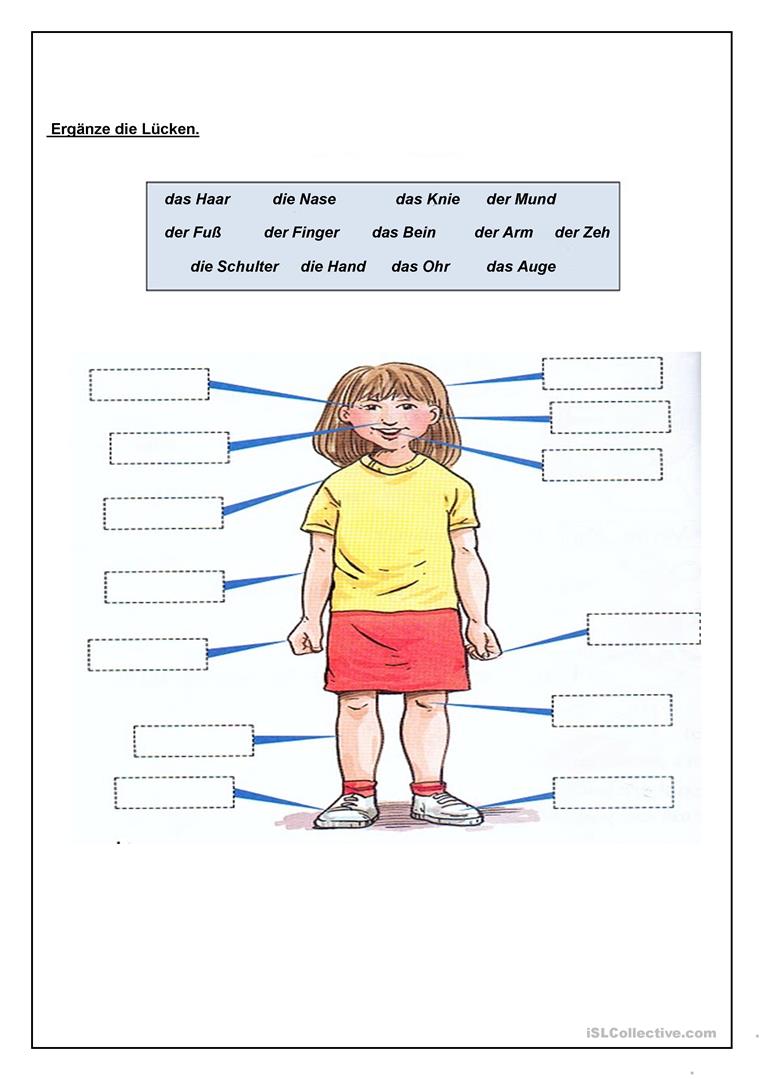 Vyhledej části těla v křížovce, 18 slov.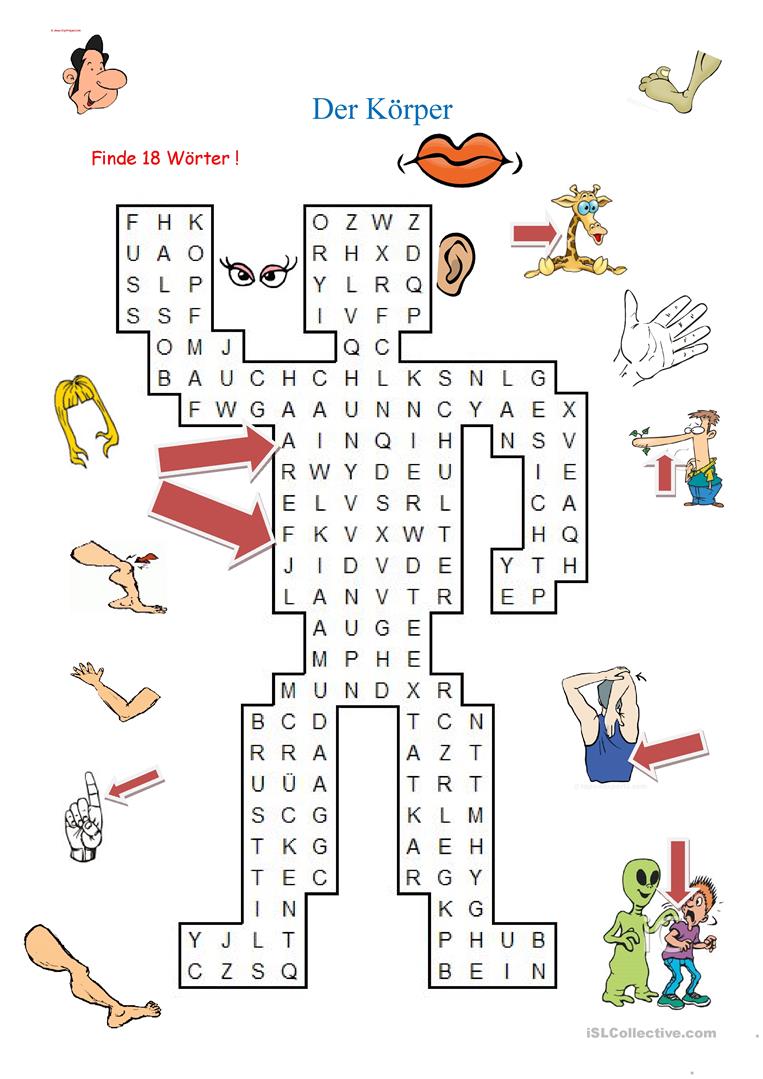 